Дунбэй глазами географов:на кафедре географии, экологии и охраны здоровья детей состоялось очередное заседание научного студенческого Страноведческого семинараНа кафедре географии, экологии и охраны здоровья детей состоялось очередное заседание научного студенческого Страноведческого семинара, приуроченное к двум важным датам – 110-летию педагогического образования на юге Дальнего Востока и 70-летию образования Китайской Народной Республики.На этот раз повестка семинара была необычной. В гостеприимном электронном читальном зале Научной библиотеки нашего вуза прозвучал ретроспективный отчет о результатах полевых практик студентов-географов в провинциях Дунбэя (Северо-Восточного Китая).Традиция проводить летний полевой сезон географов старших курсов на территории соседнего государства существовала без малого десять лет. По обмену студенческими группами, согласно договоренности между УГПИ и рядом вузов Китая, студенты-географы в течение 2004–2012 гг. в рамках дальней комплексной практики по экономической и физической географии посетили провинции Хэйлунцзян и Ляонин, города Дацин, Харбин, Цицикар, Аньшань, Бэньси, Шэньян, Дуэрботэ-Монгольский автономный уезд. Программа практики предварительно согласовывалась с представителями международных отделов принимающих вузов. С нашей стороны, большую помощь в ее организации (особенно в первые годы) оказал Вячеслав Александрович Батюк.Заседание Страноведческого семинара началось с обзора литературы по географии, истории, культуре Китая, который подготовила Марина Нематжоновна Ермак, заведующая электронным читальным залом. Добротно составленная выставка включала энциклопедии и монографии, журнальные статьи и учебные пособия, содержащие разнообразную и полезную для студентов информацию о Китае. «Почетное» место на выставке заняла учебная литература по географии и картографическая продукция (атласы, карты, глобусы), изданные в КНР. Ее предоставил автор этих строк. По завершении семинара было принято решение тщательно проанализировать китайские школьные учебники по географии (при посредничестве гугл-переводчика) на практических занятиях по теории и методике обучения географии.После обзора литературы, слово взял руководитель Страноведческого семинара. Рассказ, подкрепленный красочной презентацией, позволил студентам мысленно ступить на землю Дунбэя и пройти основными маршрутами практики выпускников геофака. Они побывали на дацинских нефтепромыслах. Посетили музей легендарной личности – Ван Цзянси, чья геологическая партия и обнаружила нефтяное месторождение Дацина ровно 60 лет назад, в далеком 1959 году. Заглянули в студенческие аудитории и библиотеку, удивившись трудолюбию и усидчивости китайских студентов, и в 10 часов вечера корпящих над учебниками. Провели день в этнографическом комплексе Дуэрботэ, где имели возможность познакомиться с традициями и бытом монголов Китая. Постояли у стен Софийского собора в Харбине. Отметили факт наличия в столице провинции Хэйлунцзян парка Сталина, красивой и ухоженной набережной Сунгари, правого притока Амура. Совершили производственную экскурсию на Аньшанский металлургический комбинат (второй по мощности в Китае). Посетили национальный геопарк в Бэньси. Поразились величине аньшанского «нефритового Будды» (объекта Книги рекордов Гиннеса), узнав при этом о добыче полудрагоценных и поделочных камней, которой издавна славится провинция Ляонин. Карабкались каменистыми тропами Цяньшаня – охраняемой природной территории и культурно-религиозного центра южного Дунбэя...Рассказ о нем продолжила (во второй части семинара) доцент кафедры географии, экологии и охраны здоровья детей Инна Геннадьевна Недоросткова, которая представила опыт эколого-географического изучения провинций Китая. В течение ряда лет практика в соседнем государстве была организована и для студентов-экологов, в результате чего программа пребывания наших ребят на дунбэйской земле была существенно расширена за счет «экологической составляющей». И это было, вне всякого сомнения, верным шагом, благодаря которому студенты (географы и экологи) смогли посетить природный резерват Чжалун, оценить работу очистных сооружений Дацина и Муданьцзяна, изучить специфику деятельности экологической службы Аньшанского МК и даже принять участие в работе международного российско-китайского семинара «Эколого-экономические проблемы провинции Хэйлунцзян», проведение которого было инициировано кафедрой географии УГПИ в 2010 году.Одним словом, студенческая аудитория имела возможность увидеть «места, в которых мы бывали…». Именно так сказали бы географы прошлых выпусков, если бы присутствовали на этой встрече.Своими впечатлениями о прослушанных докладах и увиденных фото поделились студенты второго курса.Честно говоря, мы не думали, что семинар будет таким увлекательным и познавательным, но когда начался рассказ с показом интересных фотографий – это было очень здорово! Мы тоже захотели побывать вместе с нашими преподавателями в тех городах, о которых шла речь, проникнуться тем же духом и испытать те же эмоции, которые получили (в свое время) наши педагоги. Если бы подобных мероприятий было больше – мы были бы очень рады! (Кирильченко Екатерина)Меня очень вдохновил рассказ наших преподавателей, я очень хочу побывать в Китае, в тех городах, которые посетила группа наших студентов. Семинар вдохновил меня на изучение Китая, которое будет на третьем курсе, большое спасибо за такое занятие. (Перелыгина Серафима)После проведенного мероприятия остались только положительные эмоции. Было очень интересно. Мы увидели много ярких красочных фотографий, доклады нам тоже очень сильно понравились. Конечно, нам бы тоже очень хотелось побывать в Китае и пройти маршрутами студентов. Спасибо за увлекательное путешествие по Китаю. (Другие студенты)Руководитель научного студенческого Страноведческого семинара выражает благодарность за интерес, проявленный к работе семинара, студентам-географам второго и третьего курсов, преподавателям кафедры – Недоростковой И. Г. и Платоновой С. А., заведующей электронным читальным залом Ермак М. Н.Изменения в графике мероприятий МБОУ СОШ №6 Уссурийского городского округа лишили возможности учащихся старших классов и их учителя географии Труш Эдуарда Эдуардовича принять участие в работе семинара. Однако наше приглашение остается в силе, и мы будем рады видеть школьников, увлекающихся географией и страноведением, на всех последующих заседаниях семинара.М.А. Воронина,
доцент кафедры географии, экологии
и охраны здоровья детей,
руководитель Страноведческого семинара.           Фото автора и М.Н. Ермак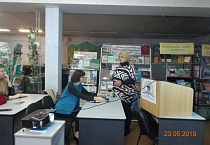 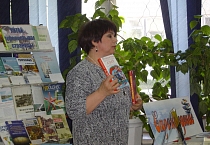 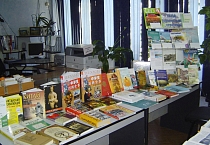 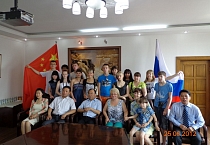 